       КАРАР                                                                           ПОСТАНОВЛЕНИЕ02  ноябрь 2022й.                                      № 56                                 02  ноября  2022г.О предоставлении разрешения на условно разрешенный вид использования земельного участка    В соответствие со ст. 39 Градостроительного кодекса Российской Федерации, ч.1 ст. 14 Федерального закона от 06.10.2003 № 131-ФЗ «Об общих принципах организации местного самоуправления на территории Российской Федерации,  Правил землепользования и застройки сельского поселения Вознесенский сельсовет муниципального района  Дуванский район Республики Башкортостан, утвержденными решением Совета сельского поселения Вознесенский сельсовет муниципального района Дуванский район Республики Башкортостан от 20.07.2015г  №116, согласно протокола публичных слушаний  № 3 от 27.12.2019 года, заключения о результатах публичных слушаний, ПОСТАНОВЛЯЮ:1. Предоставить разрешение на условно разрешенный вид использования планируемого земельного участка расположенного в кадастровом квартале 02:21:070202, ориентировочной площадью 8143 кв.м., по адресу: РБ,  Дуванский район, с.Вознесенка,  ул. Центральная, в зоне  зеленых насаждений общего и ограниченного пользования, внутриквартального озеленения и зеленых насаждений, выполняющих специальные функции (Р-2), испрашиваемый вид использования - парки культуры и отдыха. Категория земель: земли населенных пунктов.2.  Контроль за исполнением настоящего постановления оставляю за собой.Глава сельского поселения:                                                           А.Е. Скороходова	Башҡортостан РеспубликаhыДыуан районымуниципаль районыңВознесенка  ауыл  советыауыл билэмэnе хакимиәте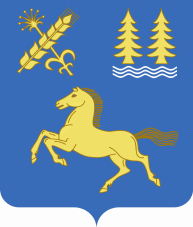 Администрация сельского поселения Вознесенский сельсовет муниципального района                     Дуванский районРеспублики Башкортостан